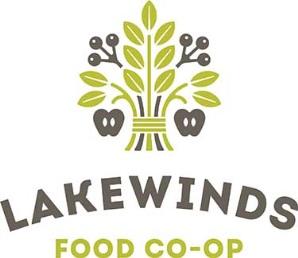 Board of Directors Meeting		Monday, July 23, 2018Location: Eden Prairie OfficeCall to OrderTim Reese called the meeting to order at 6:34pm.Announcements Dale Woodbeck shared that Amy Campbell will be leaving Lakewinds.Board Elections Committee Report presented by Nancy TwidwellApplications are still open, with many potential candidates expressing interest.Candidates will be presented at the August meeting.Board Evaluation Discussion lead by Tim Board’s role is to reach out to GM if reports do not contain sufficient information.Interest in exploring whether there are appropriate opportunities to connect with members more often. Tim suggested forming a committee to pinpoint specifically what the Board wants to learn from members. More strategic planning discussion is desired by the Board.Requested that Dale look at Board retreat planning.GM performance appraisal process laid out by Tim Performance appraisal tool will go out after this meeting and results will be reviewed at August meeting.   6.  ER Reports and Discussion lead by Dale and Greg Discussed FY18 Ends Report, B Global Policy, B3 Budgeting and Financial Planning and B11 Annual Business Planning.Kari Broyles suggested there is an opportunity to tell a story about the impact of customers’ Round Up dollars.New owner/repurchase report and June meeting minutes    Rahul Deep moved and Anne Sheridan seconded approval. Motion carried.8.  ReportsNCG Annual Equity Letter and GM Report reviewed by Dale.Board needs to declare a dividend. Board suggested a conference call prior to August meeting to discuss supporting information and auditor recommendation. Reviewed preliminary year-end financial report.The financial health and performance of Lakewinds remains sold.The board recessed the meeting to move to closed session to discuss legal matters.    Kari moved and Anne seconded approval. Motion carried.10. The meeting was re-opened and adjourned at 8:43.    Nancy moved and Anne seconded approval. Motion carried.Present: Tim Reese (President)  Kari Broyles (Vice President)Gretchen Enninga (Secretary/Treasurer)Nancy TwidwellRyan ReichenbachAnne SheridanRahul Deep                    Dale Woodbeck (General Manager)GregAbsent:Naomi SadighiChristina Meyer-Jax